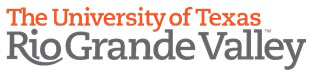 MACHINE LEARNING REPORTFACIAL GENDER RECOGNITIONTEAM MEMBERS:Javier Suarez Moreno
Patrick NnajiINSTRUCTOR:Dr. Weidong KuangABSTRACTMachine Learning allows for computers to perform many different and rather complicated tasks. One of those is knows as facial recognition. With the use of facial recognition through machine learning, a computer can determine whether or not a person is the same as another picture, male or female, young or old, etc. In this project, we seek to accomplish specifically being able to recognize a human’s gender through the use of pictures.OverviewA popular component of computer vision and deep learning revolves around identifying faces. From logging into your phone with your face or searching through surveillance images for a particular suspect. Using facial recognition is an amazing tool for not only information gathering, but for security purposes as well. Distinguishing between a male or female can be distinctly difficult for a computer. Data and InformationWith the help of previously made projects we had access to the following:202,599 number of face images of various celebrities10,177 unique identities,Names of identities are not given 40 binary attribute annotations per image 5 landmark locationsThis information will be used by our code in order to train and slowly learn to determine whether the picture is showing a male or a female.How it was accomplishedExamples of images bellow: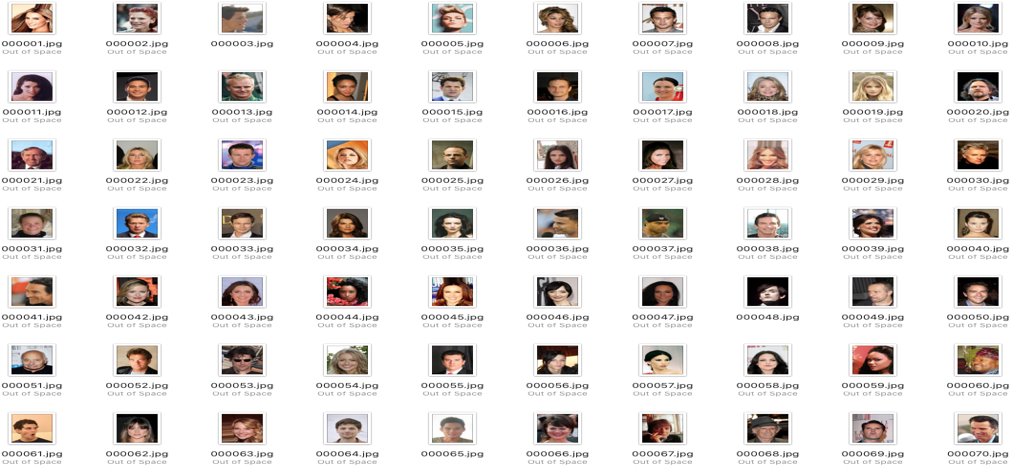 list_eval_partition.csv: 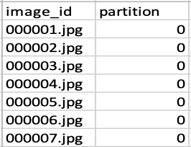 Used three different training sets: TRAINING SET------ Images 1 – 162770(0)​ 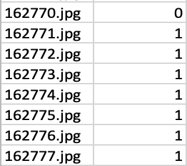 TESTING SET -------Images 162771 to 182637(1)​TESTING SET -------Images 182638 to 202599(2)​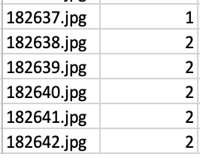 list_bbox_celeba.csv:​Containing the following information:"x_1" and "y_1" represent the upper left point coordinate of bounding box.​"width" and "height" represent the width and height of bounding box​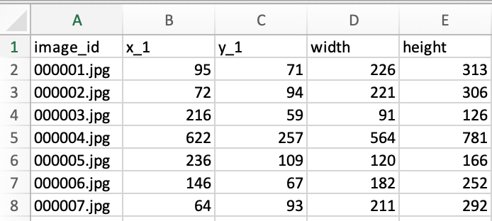 list_landmarks_align_celeba.csv:​Making adjustments to landmarks such as:There are 5 landmarks:​Left eye​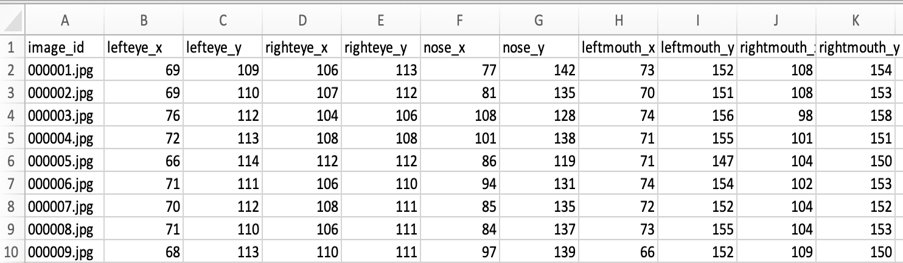 Right eye​Nose​Left mouth​ Right mouthLibraries: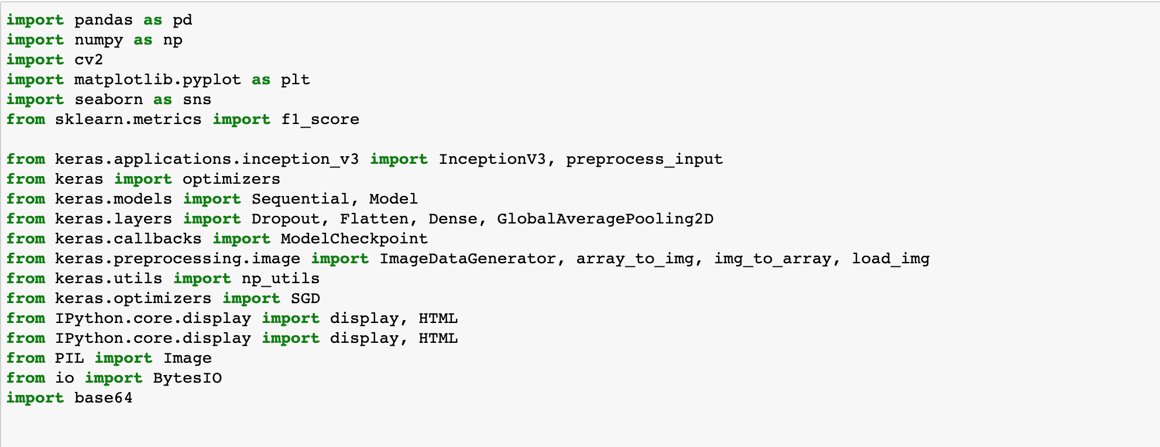 ResultsLOSS FUNCTION GRAPH​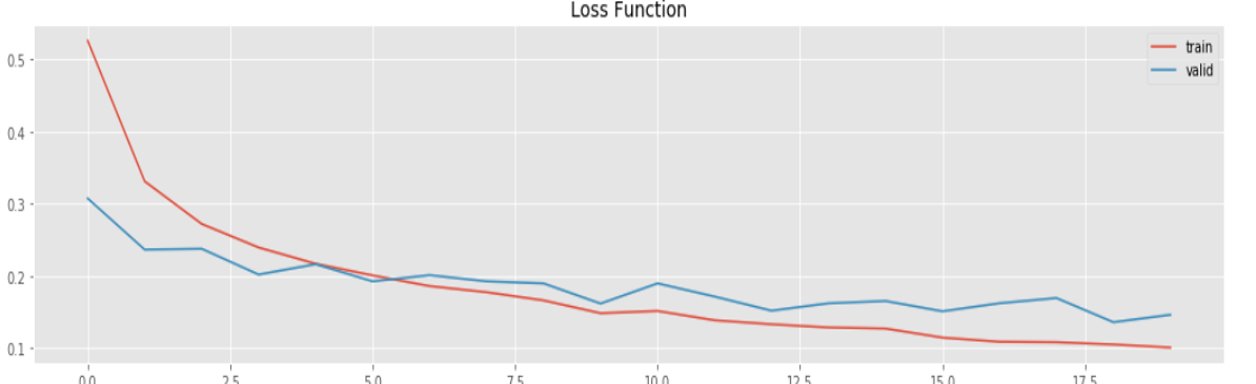 ACCURACY PLOT​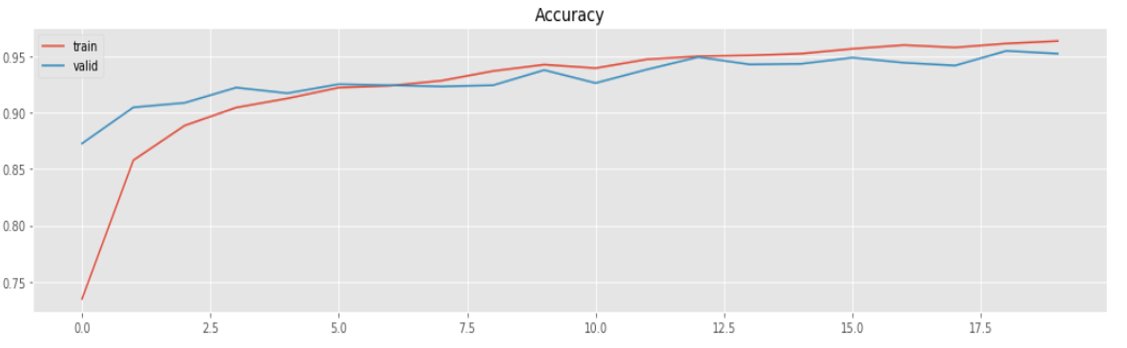 Overall Results:The accuracy on the test set is 93.6000%For almost all the test set, the network was able to differentiate between a male and a female celebrity. However, in some cases the network prediction failed.Pictures were able to be described as containing a male or a female for the most partThe program, however, took almost 8 hours to train and runThis made it a problem to deal with, since making small changes would require hours in order to determine whether the change was positive.Works Citedhttps://www.kaggle.com/bmarcos/image-recognition-gender-detection-inceptionv3https://www.kaggle.com/jessicali9530/celeba-datasethttps://www.kaggle.com/madmaxliu/inceptionv3